98學年度第一學期 考試日程表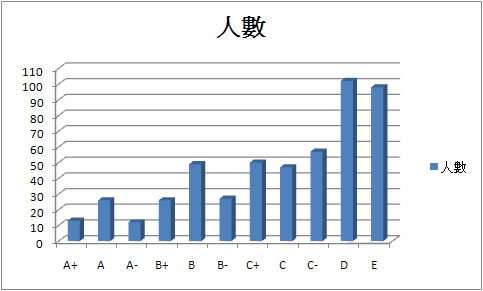 2009.10.27（二）期中考2009.12.08（二）期中考2009.01.12（二）期末考